¡Hola familias!         My name is Lorena, and I will be your child's teacher for 1st grade. Below is a list of supplies your child will need on the first day of school. Feel free to contact me by e-mail at llambertini@philasd.org I’m looking forward to meeting everyone!.           Mi nombre es Lorena, y seré la maestra de primer grado. A  continuación, encontrarán el listado de materiales necesarios para el comienzo de clases. Ante cualquier consulta, me pueden enviar un email a llambertini@philasd.org ¡Espero conocerlos pronto!. School Supplies/ Materiales escolaresThe classroom will share the supplies. En la clase vamos a compartir los materiales. 2 boxes of SHARPENED #2 pencils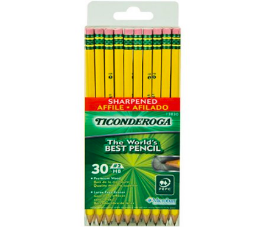 2 cajas de lápices para escribir CON PUNTA3 pink rectangular erasers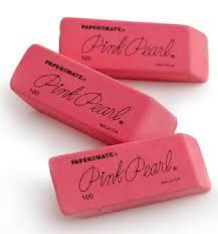 3 borras2 bottles of disinfecting wipes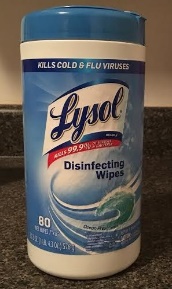 2 botellas de toallitas húmedas desinfectantes 2 glue sticks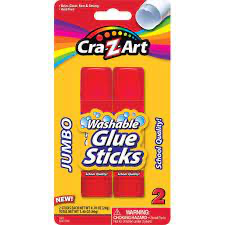 2  barras de pega1 pack of coloring markers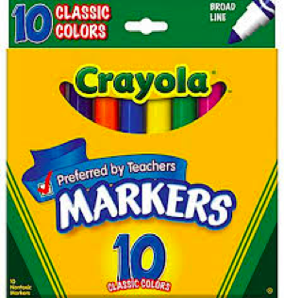 1 caja de marcadores para colorear1 box of Crayola crayons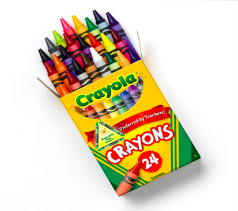 1 caja de crayolas2 box of tissues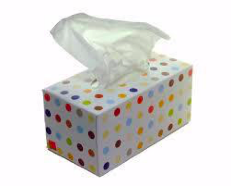 2 cajas de pañuelos de papelHeadphones (inside a small plastic bag with child’s name on the outside)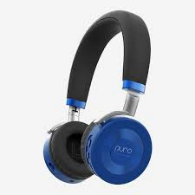 Auriculares  (en una bolsa plástica con el nombre del estudiante)Scissors (Fiskars works best) 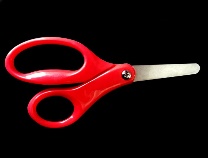 Tijeras aptas para niños de primer grado1 bottle of hand sanitizer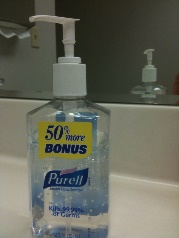 1 botella de alcohol en gel1 pack of Expo Markers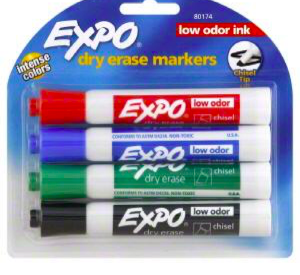 1 caja de marcadores “Expo Marker”1 pack of play-dough  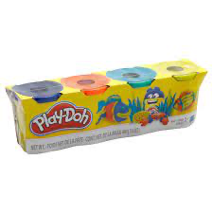 1 paquete de  play-doughStickers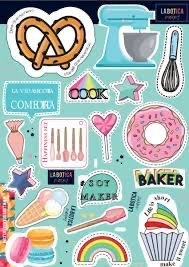 2 planchas de stickers 3 half page ruled composition books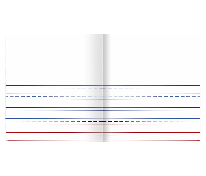 3 libretas de composición con espacio para dibujar2  plastic RED folders with pockets 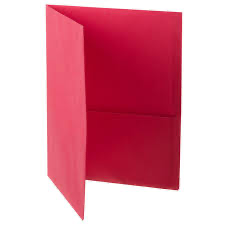 2  carpetas ROJAS plásticas con bolsillo)1 pack of Sharpie Markers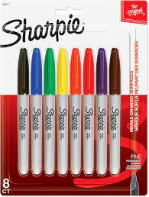 1 paquete de marcadores Sharpie1 pack of ziploc bags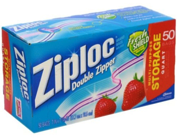 Bolsas Ziploc (de un galón o de un cuarto)Scotch tape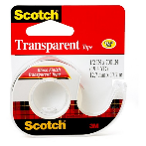 1 foto del estudiante (su cara) sin tapabocas.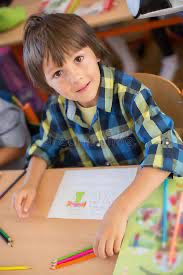 A student’s face picture without mask